2024 елга салым салынырга тиешле гражданнар кеременең һәм мөлкәт хакының иң чик күрсәткечләрен раслау турында«Татарстан Республикасы дәүләт торак фондыннан һәм муниципаль торак фондыннан социаль наем шартнамәләре буенча гражданнарның аларга торак урыннары бирү хокукларын гамәлгә ашыру турында» 2007 елның 13 июлендәге 31- ТР номерлы Татарстан Республикасы Законы,  һәр гаилә әгъзасына яисә ялгыз яшәүче гражданга туры килә торган керемнең һәм гаилә әгъзалары яисә ялгыз яшәүче граждан милкендәге һәм күрсәтелгән законга кушымтада бәян ителгән салым салынырга тиешле мөлкәт хакының чик күрсәткечләрен билгеләү методикасы нигезендә,  шулай ук Татарстан Республикасы Буа муниципаль районы Уставына таянып, шулай ук, «Татарстан Республикасы Бәяләүчеләр союзы» Коммерцияле булмаган партнерлыгының хатына нигезләнеп, физик затларга-резидентларга бирелгән ипотека торак кредитлары буенча уртача арзанлы ставка, ипотека буенча торак кредитлары буенча уртача вакытка исәпләнгән срокны исәпкә алып, ТР Буа муниципаль районы Башкарма комитеты,КАРАР БИРӘ:1. Гражданнарны 2024 елга аз керемле дип тану турында карар кабул итү өчен түбәндәге чик күрсәткечләрне билгеләргә: 1.1. Гаилә әгъзалары (ялгыз яшәүче граждан) милкендәге һәм салым салынырга тиешле мөлкәт хакының иң чик күләме:1.1.1.  ялгыз яшәүче граждан өчен– 1 258 719 сум.;1.1.2. ике кешелек гаилә өчен – 1 602 006 сум;1.1.3. өч кешелек гаилә өчен– 2059 722 сум;1.1.4. дүрт кешелек гаилә өчен – 2746 296 сум.;1.1.5. биш  кешелек гаилә өчен– 3432 870 сум.;1.1.6. алты кешелек гаилә өчен – 419 444 сум.;1.1.7. җиде кешелек гаилә өчен– 4806 018 сум.;1.1.8. сигез  кешелек гаилә өчен – 5492 592 сум.;1.1.9. тугыз  кешелек гаилә өчен – 6179 166 сум.;1.1.10. ун  кешелек гаилә өчен – 6865 740 сум.1.2. һәр гаилә әгъзасына туры килә торган уртача айлык җыелма керем күләме: 1.2.1. ялгыз яшәүче граждан өчен– – 42 320 сум.;1.2.2.  ике кешелек гаилә өчен  – 26 931 сум;1.2.3. өч кешелек һәм аннан да күбрәк гаилә өчен – 23 083 сум.1.3. Торак урыннарына мохтаҗларны исәпкә куйганда әлеге карарның 1.1 һәм 1.2 пунктчаларында күрсәтелгән чик күрсәткечләрне кулланырга.2. Әлеге карар рәсми басылып чыккан көненнән үз көченә керә һәм Татарстан Республикасы хокукый мәгълүматының рәсми порталында http://pravo.tatarstan.ru/, шулай ук Татарстан Республикасы муниципаль берәмлекләре Порталында Интернет мәгълүмат-телекоммуникация челтәрендә http://buinsk.tatarstan.ru адресы буенча урнаштырылырга тиеш.3. Әлеге карарның үтәлешен контрольдә тотуны үземдә калдырам.Җитәкче                      		                                                     Л.Р. Шакирҗанов Гаиләнең һәр әгъзасына яисә ялгыз яшәүче гражданга туры килә торган керемнең һәм гаилә әгъзалары яисә ялгыз яшәүче граждан милкендә булган һәм 2024 елга салым салынырга тиешле мөлкәт хакының иң чик күләмнәрен билгеләү методикасы.1. Мөлкәтнең базар бәясенең исәп-хисап күрсәткече:СЖ=НП х РС х РЦ, монда:СЖ - социаль наем шартнамәсе буенча торак урын бирү нормасы буенча торак урын сатып алуның базар бәясенең исәп-хисап күрсәткече; НП - әлеге муниципаль берәмлектә гаиләнең бер әгъзасына торак урын бирү нормасы;РС - гаилә әгъзалары саны; РЦ - Татарстан Республикасы Буа муниципаль районында бер квадрат метрның уртача исәпләнгән базар бәясе – 38 143 сум.1.1) ялгыз яшәүче гражданин өчен:СЖ= 38143 х 33= 1 258 719 сум.;1.2) ике кешедән торган гаиләгә:СЖ= 38143 х 42= 1 602 006 сум;1.3) өч кешедән торган гаиләгә:СЖ= 38143 х 18 х 3= 2 059 722 сум;1.4)  дүрт кешедән торган гаиләгә:СЖ= 38143 х 18 х 4= 2 746 296 сум;1.5) биш кешедән торган гаиләгә:СЖ= 38143 х 18 х 5= 3 432 870 сум.;1.6)  алты кешедән торган гаиләгә:СЖ= 38143 х 18 х 6= 4 119 444  сум;1.7) җиде кешедән торган гаиләгә:СЖ= 38143 х 18 х 7= 4 806 018 сум.;1.8)  сигез кешедән торган гаиләгә:СЖ= 38143 х 18 х 8= 5 492 592 сум.;1.9)  тугыз кешедән торган гаиләгә:СЖ= 38143 х 18 х 9= 6 179 166 сум.;1.10) ун кешедән торган гаиләгә:СЖ= 38143 х 18 х 10= 6 865 740 сум2.Граждан гаиләсенең һәр әгъзасына туры килә торган уртача айлык җыелма керемнең иң чик күләме:
ПД = 0,7 х СЖ х ПС / (1 - (1 + ПС)-КП) / (0,3 х РС), монда 

ПД - гаиләнең һәр әгъзасына туры килә торган һәм СЖ исәп-хисап бәясе буенча торак урыны алу өчен агымдагы шартларда банкта ипотека кредиты алу өчен кирәкле уртача айлык җыелма керемнең иң чик күләме;
СЖ - социаль наем шартнамәсе буенча торак урыны бирү нормасы буенча торак урыны алу өчен базар хакының исәп-хисап күрсәткече;ПС - кредит буенча айлык процент ставкасы (унлы вакланма) – 16% /12= 1,3;КП - кредит буенча түләүләрнең гомуми саны (айлар саны);
РС - гаилә әгъзалары саны;
0,7 - кредит суммасының һәм фатир бәясенең нисбәте;0,3 - кредит буенча түләүнең гаилә айлык җыелма кереме белән нисбәте;
2.1) ялгыз яшәүче гражданин өчен:ПД= (0,7 х 1258 719 х 16%/12) / (1- (1+ 16%/12)-180) / (0,3 х 1) = 42 320 сум;2.2) ике кешедән торган гаиләгә:ПД= (0,7 х 1602 006 х 16%/12) / (1- (1+ 16%/12)-180) / (0,3 х 2) = 26 931 сум;2.3) өч кешедән торган гаиләгә:ПД= (0,7 х 2059 722 х 16%/12) / (1- (1+ 16%/12)-180) / (0,3 х 3) = 23 083 сум2.4)  дүрт кешедән торган гаиләгә:ПД= (0,7 х 2746 296 х 16%/12) / (1- (1+ 16%/12)-180) / (0,3 х 4) = 23 083 сум;2.5) биш  кешедән торган гаиләгә:ПД= (0,7 х 3432 870 х 16%/12) / (1- (1+ 16%/12)-180) / (0,3 х 5) = 23 083 сум.;2.6) алты  кешедән торган гаиләгә:ПД= (0,7 х 4119 444 х 16%/12) / (1- (1+ 16%/12)-180) / (0,3 х 6) = 23 083 сум.;2.7) җиде кешедән торган гаиләгә:ПД= (0,7 х 4806 018 х 16%/12) / (1- (1+ 16%/12)-180) / (0,3 х 7) = 23 083 сум;2.8)  сигез кешедән торган гаиләгә:ПД= (0,7 х 5492 592 х 16%/12) / (1- (1+ 16%/12)-180) / (0,3 х 8) = 23 083 сум.;2.9) тугыз  кешедән торган гаиләгә:ПД= (0,7 х 6179 166 х 16%/12) / (1- (1+ 16 %/12)-180) / (0,3 х 9) = 23 083 сум;2.10) ун кешедән торган гаиләгә:ПД= (0,7 х 6865 740 х 16%/12) / (1- (1+ 16%/12)-180) / (0,3 х 10) = 23 083 сум. РЕСПУБЛИКА ТАТАРСТАНИСПОЛНИТЕЛЬНЫЙ КОМИТЕТБУИНСКОГОМУНИЦИПАЛЬНОГО РАЙОНА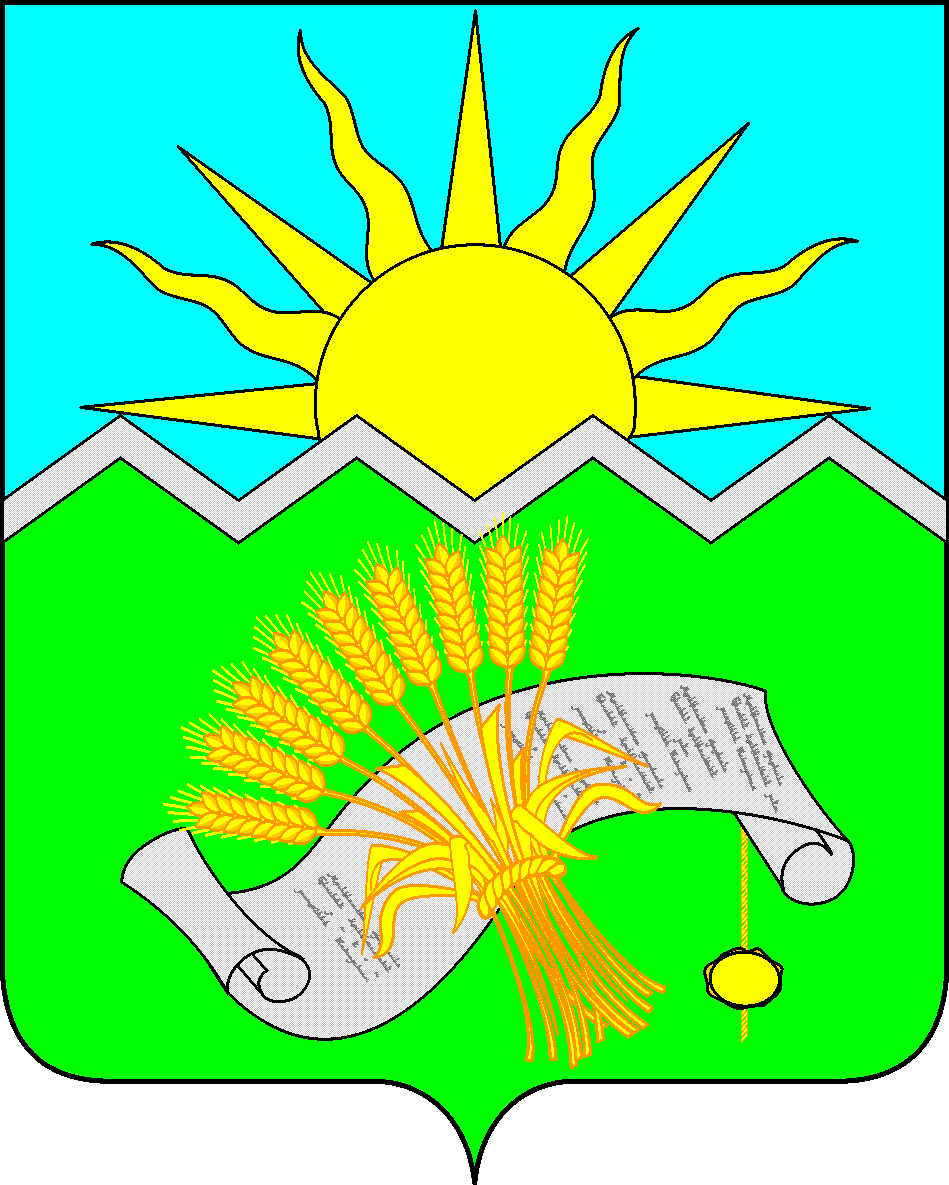 ТАТАРСТАН РЕСПУБЛИКАСЫБУА МУНИЦИПАЛЬ РАЙОНЫ БАШКАРМА КОМИТЕТЫ
ТАТАРСТАН РЕСПУБЛИКАСЫБУА МУНИЦИПАЛЬ РАЙОНЫ БАШКАРМА КОМИТЕТЫ
ПОСТАНОВЛЕНИЕ09.02.2024ПОСТАНОВЛЕНИЕ09.02.2024КАРАР26 Бк/к КАРАР26 Бк/к 